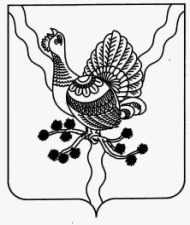                 АДМИНИСТРАЦИЯ                                                                                                 «СОСНОГОРСК»   МУНИЦИПАЛЬНОГО   РАЙОНА                                                                      МУНИЦИПАЛЬНÖЙ   РАЙОНСА                 «СОСНОГОРСК»                                                                                                   АДМИНИСТРАЦИЯ                                                                                                                                        ПОСТАНОВЛЕНИЕШУÖМот «_07_»____06____2019                                                                  № _1231_        г. СосногорскО внесении изменений в постановление администрации муниципального района «Сосногорск» от 06.09.2016 № 581 «Об утверждении Перечня должностей муниципальной службы администрации муниципального района «Сосногорск», отраслевых (функциональных) органов администрации муниципального района «Сосногорск», имеющих статус отдельного юридического лица, при назначении на которые граждане и при замещении которых муниципальные служащие обязаны представлять сведения о своих доходах, об имуществе и обязательствах имущественного характера, а также сведения о доходах, об имуществе и обязательствах имущественного характера своих супруги (супруга) и несовершеннолетних детей»В соответствии с Федеральным законом от 06 октября 2003 года № 131-ФЗ «Об общих принципах организации местного самоуправления в Российской Федерации», Федеральным законом от 25 декабря 2008 года № 273-ФЗ «О противодействии коррупции», Законом Республики Коми от 29 сентября 2008 года № 82-РЗ «О противодействии коррупции в Республике Коми», в связи с решением Совета муниципального района «Сосногорск» от 29 апреля 2019 года № XXXVI-287 «О внесении изменений в решение Совета муниципального района «Сосногорск» от 12 декабря 2014 года № XLII-376 «О структуре администрации муниципального района «Сосногорск» и изменением штатного расписания администрации муниципального района «Сосногорск», Администрация муниципального района «Сосногорск» ПОСТАНОВЛЯЕТ:Приложение «Перечень должностей муниципальной службы администрации муниципального района «Сосногорск», отраслевых (функциональных) органов администрации муниципального района «Сосногорск», имеющих статус отдельного юридического лица, при назначении на которые граждане и при замещении которых муниципальные служащие обязаны представлять сведения о своих доходах, об имуществе и обязательствах имущественного характера, а также сведения о доходах, об имуществе и обязательствах имущественного характера своих супруги (супруга) и несовершеннолетних детей», утвержденное постановлением администрации муниципального района «Сосногорск» от 06.09.2016 № 581 изложить в редакции согласно приложению к настоящему постановлению.Настоящее постановление вступает в силу со дня его официального  опубликования, подлежит размещению на официальном интернет – сайте муниципального образования муниципального района «Сосногорск» и распространяется на правоотношения, возникшие с 08 мая 2019 года.Контроль за исполнением настоящего постановления возложить на заместителя руководителя администрации муниципального района «Сосногорск» Е.К. Чура. Глава муниципального района «Сосногорск» - руководитель администрации                                                      С.В. ДегтяренкоПриложение к постановлению администрации муниципального района «Сосногорск»от «_07_» ___06___ 2019 г. № _1231_Утвержденпостановлением администрации муниципального района «Сосногорск»от «06»____09____ 2016  №_581_                                                                                                       (приложение)Перечень должностей муниципальной службы органов местного самоуправления муниципального образования муниципального района «Сосногорск», отраслевых (функциональных) органов администрации муниципального района «Сосногорск», имеющих статус отдельного юридического лица, при назначении на которые граждане и при замещении которых муниципальные служащие обязаны представлять сведения о своих доходах, об имуществе и обязательствах имущественного характера, а также сведения о доходах, об имуществе и обязательствах имущественного характера своих супруги (супруга) и несовершеннолетних детей1.  В Администрации муниципального района «Сосногорск» Высшая должность- первый  заместитель руководителя администрации - заместители руководителя администрацииГлавная должность- начальник Управления организационно – правовой работы- руководитель отдела по финансовым вопросам и бухгалтерскому учету- руководитель отдела строительства, архитектуры и градостроительного кадастра- руководитель отдела экономического развития и потребительского рынка- руководитель отдела по опеке и попечительствуВедущая должность- главный архитектор- заместитель руководителя отдела по финансовым вопросам и бухгалтерскому учёту- заместитель руководителя отдела по опеке и попечительствуСтаршая должность- руководитель сектора по контрольно – аналитическим вопросам- руководитель сектора по кадровым вопросам и охране труда- руководитель сектора по муниципальным услугам Управления организационно – правовой работы- руководитель сектора по выявлению, устройству и организации надзора отдела по опеке и попечительству- главный специалист сектора по контрольно – аналитическим вопросам- главный специалист юридического отдела Управления организационно – правовой работы- главный специалист отдела экономического развития и потребительского рынка- главный специалист отдела строительства, архитектуры и градостроительного кадастра- главный специалист отдела по финансовым вопросам и бухгалтерскому учету- главный специалист сектора по кадровым вопросам и охране труда- главный специалист отдела по опеке и попечительству- ведущий специалист отдела строительства, архитектуры и градостроительного кадастра- ведущий специалист отдела по опеке и попечительству- ведущий специалист сектора по выявлению, устройству и организации надзора отдела по опеке и попечительству2. В Финансовом управлении администрации муниципального района «Сосногорск»Главная должность- начальник Финансового управления- заместитель начальника управления – руководитель бюджетного отдела- заместитель начальника управления – руководитель отдела бухгалтерского учета и отчетности- руководитель отдела организации и проведения торговВедущая должность- заместитель руководителя отдела бухгалтерского учета и отчетности- заместитель руководителя бюджетного отделаСтаршая должность- руководитель сектора финансово - бюджетного контроля отдела бухгалтерского учета и отчетности- главный специалист отдела организации и проведения торгов- ведущий специалист сектора финансово-бюджетного контроля отдела бухгалтерского учета и отчетности- ведущий специалист Финансового управления3. В Управлении жилищно – коммунального хозяйства администрации муниципального района «Сосногорск»Высшая должность- заместитель руководителя администрации - начальник Управления жилищно-коммунального хозяйстваГлавная должность- руководитель отдела муниципального контроля- руководитель отдела по работе с территориями- руководитель отдела внешнего благоустройстваСтаршая должность- главный специалист отдела муниципального контроля4. В Комитет по управлению имуществом администрации муниципального района «Сосногорск»Главная должность- председатель Комитета по управлению имуществом- заместитель председателя Комитета по управлению имуществом- руководитель земельного отдела Комитета по управлению имуществом- руководитель отдела арендных и имущественных отношений Комитета по управлению имуществом- руководитель отдела организации и проведения торгов- руководитель отдела по финансовым вопросам и бухгалтерскому учету- руководитель отдела по управлению муниципальным жилым фондомСтаршая должность- руководитель сектора по юридическим вопросам- главный специалист земельного отдела- главный специалист отдела имущественных и арендных отношений- главный специалист отдела организации и проведения торгов- главный специалист отдела по управлению муниципальным жилым фондом- ведущий специалист земельного отдела- ведущий специалист отдела имущественных и арендных отношений- ведущий специалист отдела по финансовым вопросам и бухгалтерскому учету5. В Управлении образования администрации муниципального района «Сосногорск»Главная должность- начальник Управления образования- заместитель начальника Управления образования- руководитель отдела контроля качества образования- руководитель отдела общего образованияСтаршая должность- главный специалист отдела контроля качества образования;- главный специалист отдела общего образования;- ведущий специалист отдела контроля качества образования;- ведущий специалист отдела по делам молодежи6. В Отделе культуры администрации муниципального района «Сосногорск»Главная должность- руководитель отделаСтаршая должность- главный специалист отдела- ведущий специалист отдела7. В Отделе физкультуры и спорта администрации муниципального района «Сосногорск»Главная должность- руководитель отделаСтаршая должность- главный специалист 